`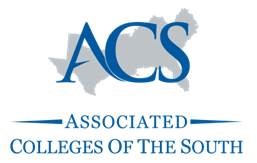 Lead name and campus: Project title: Interim Report for September 2022 – September 2023Due March 17, 2023, by 5 pm EST via email (PDF/Word) attachment to grants@acsouth.eduPlease complete this narrative in no more than three pages.Overview of activitiesAchievement/assessment of project outcomes to date3. Your response to any ACS special request/s as explicitly outlined in your ACS award letter for inclusion in your interim reportSurprises and/or challenges to shareNext steps